伊斯兰的上帝观 一：上帝独一无二إن الله واحد[ اللغة الصينية Chinese  -  中文 -  ]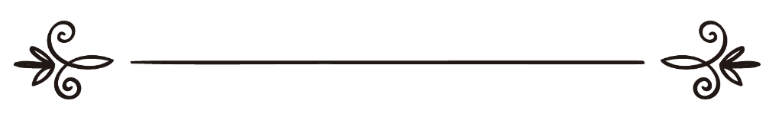 编审: 伊斯兰之家中文小组مراجعة: فريق اللغة الصينية بموقع دار الإسلام上帝独一无二众所周知，每一种语言都有一个或多个词汇用来表示上帝，有时一个词汇还可同时表示多神。但“安拉”（Allah）一词与这些词汇绝无雷同之处，“安拉”是唯一神的专有名词，除他外，任何人或物都不可称之为“安拉”，“安拉”（ Allah）一词即没有复数形式，也没有阴性变化，与“god”（神、上帝）一词相比，更显示出它的唯一性，因为 “god”一词有复数形式“gods”（多神），也有阴性形式“goddess”（女神）。值得注意的是，“安拉”（Allah）一词在先知尔撒的语言，阿拉伯语的姊妹语——亚拉姆语中同样是唯一主宰独有的样专有名词。在伊斯兰的理念中，安拉是绝对独一的主宰。穆斯林认为，安拉是宇宙万有的造化者、供给者，万物不像他，没有任何物可以作他的匹敌。当一个青年向先知穆罕默德询问安拉的情况的时候，安拉亲自做了回答，这就是《古兰经》第112章《忠诚章》：“奉至仁至慈的安拉之名。你说：他是安拉，是独一的主；安拉是万物所仰赖的；他没有生产，也没有被生产；没有任何物可以做他的匹敌。”有些非穆斯林宣称，伊斯兰信仰中的安拉是一个严厉的、近乎残忍的主宰，只要求人完全服从他的命令，而没有博爱与仁慈。事实上，没有比这一妄言更荒唐的了，我们知道《古兰经》114章，除一章外，每一章都是以“奉至仁至慈的安拉之名”开始的。先知穆罕默德（愿主福安之）也告诉我们：“安拉对仆民的博爱与仁慈远远超过母亲对孩子的疼爱。”另一方面，安拉是公正的。因此，作恶者、犯罪者人必将受到应有的惩罚，而行善积德之士也一定会得到安拉的喜悦和嘉奖。安拉是至慈的，是绝对公正的。我们应当为取悦于安拉而生活，欺压和剥削他人，是安拉所鄙视的不义行为，多行不义者必将遭到安拉的惩处，不追求安拉的喜悦者，也就不相信后世的清算，也就不在乎与道德为敌，与正义对抗。《古兰经》以下经文明确而直接地指出：“敬畏的人们，在他们的主那里，必将享受恩泽的乐园。难道我使归顺的人像犯罪的人一样吗？你们有什么理由？你们怎么这样的判断呢！”（《古兰经》68：34-36）伊斯兰反对等级制度，拒绝以财产、权力、种族的差异来区别对待任何个人、国家、或民族。安拉创造人类生来就是平等的，没有高低贵贱之分，而能让人类有贵贱之分的只是人们对安拉的敬畏程度，在安拉面前最优越者就是最敬畏安拉的人。人们的有些认识，如上帝在创造宇宙的第七天休息、同另一位神搏斗、因嫉妒人类而阴谋攻击人类、以人身化为一体（天人合一）等，诸如此类的认识或观点，在伊斯兰看来都是亵渎造物主的认识观念。伊斯兰强调“安拉”的尊名是只属于安拉所有，这反映出伊斯兰最注重的就是对安拉的纯洁的、纯粹的信仰，这也是众使者使命的核心。因此，伊斯兰认为，以物配主（为安拉树立匹敌）是大罪，安拉绝不会饶恕，尽管他可能会原谅其他的所有罪过。造物主，任何物都不会像他，他也不像任何物，否则，他只能是暂时的，而且需要另一个创造者来创造他。因此，任何物不像他。如果造物主不是暂时的，那么他然必是永恒的；如果他是永恒的，那么他不可能被生产；如果没有任何物生产他，而他亘古存在，那么他的存在无需依赖任何物，即他是独立的，无求的，无始的；如果他的继续存在无需依赖任何物，那么他是无终的，因此，造物主是永恒的、万物存在以前他就有了，万物毁灭之后他还永存。由此我们坚信：安拉是自足的，独立的，永存的，用《古兰经》的话说就是“永生的”（ Al-Qayyum）、“无始无终的” 。造物主依照自己的意欲创造了万物，嗣后他监护万物，目的是看他们将有怎样的作为。安拉说：“安拉是创造万物的，也是监护万物的；天地的钥匙，只是他的；不信安拉的迹象者，才是亏折的。”（《古兰经》39：62-63）安拉又说：“你说：‘你们当在大地上旅行，然后观察否认使者的结局是怎样的。’”（《古兰经》11：6）来源：www.islamreligion.com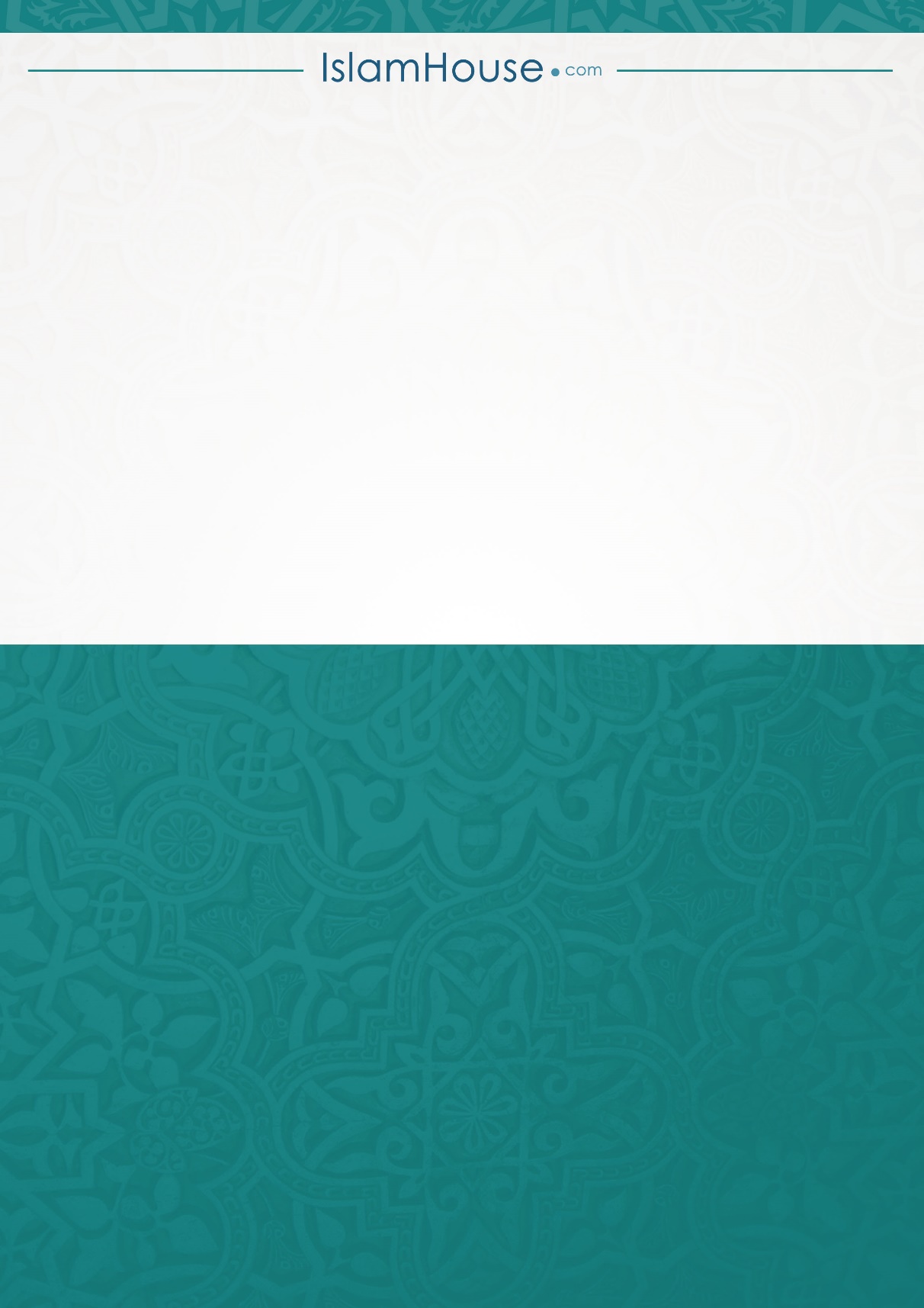 